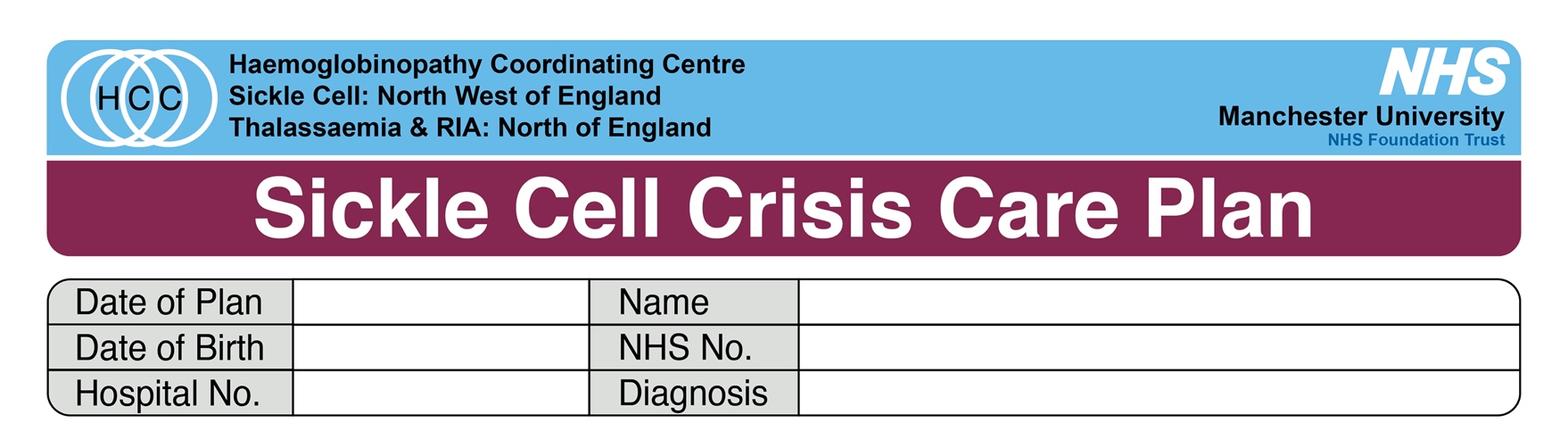 I am currently experiencing a painful crisis and require strong analgesia. Please see my care plan below and please inform the local haematology team. TREAT AS A MEDICAL EMERGENCYSeek urgent haematology advice if unwell or any concerning symptoms e.g., hypoxia, other respiratory signs or symptoms, neurological symptoms/drowsiness, priapism, sepsisAnalgesia MUST be given within 30 minutes (NICE CG143)IV morphine bolus - 10mg in 10ml saline; gives slowly e.g., 2mg every 2 minutes as required, titrated to effect Sedation score must be carefully monitored during opiate administration as per local policyUse subcutaneous route if unable to get prompt IV access – do not cannulate legs/feet. Reassess and re-administer further boluses at 20 minutes intervals until pain controlled, monitor observation and sedation score.Adjunctive paracetamol and ibuprofen if not already had in last 4 hours and no contraindications.Once severe pain controlled and if multiple boluses required commence PCA.If PCA not available, consider oral alternative such as oxycodone and oxycontin but seek specialist advice.Consider other causes of pain if atypical.Medical Assessment Full history and examination Initial bloods – FBC, reticulocytes, biochemistry, CRP, group and antibody screen.Check oxygen saturations on room air – if <94% or lower than steady state check patient is not hyperventilating due to pain or having respiratory depression due to opiates.If hypoxic - urgent medical review including arterial blood gas on room air, supplementary oxygen and inform haematology urgently.If temp >38 and no apparent source – blood cultures and commence antibiotics as per local Trust policy.Supplementary fluids if not drinking 3 litres in 24 hours.*Transfusion is only required in specific circumstances and must not be given without discussion with haematology*Adjuvant medication for patients being admitted - IV/PO paracetamol 1g tds, ibuprofen 400mg tds, chlorphenamine 4mg PO tds prn, cyclizine PO/IM 50mg tds prn.Hospital Haemoglobinopathy Team ContactsHaematology SpR - insert contact hereSCD Nurse Specialist – insert contact hereConsultant Haematologist – insert contact here